Мастер – класспо изготовлению дидактического пособия«Снежная буря»Цель: развитие речевого дыхания, силы, плавности, длительности выдоха.Итак, начинаем!!Для изготовления «Снежной бури» нам понадобятся: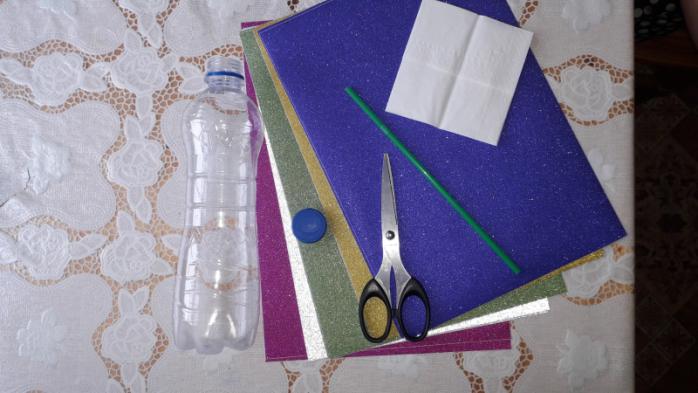 пластиковая бутылка;ножницы;коктейльная трубочка;салфетка;самоклеющаяся бумага (для украшения бутылки).Украшаем бутылку по своему желанию, но нельзя обклеивать полностью (иначе не увидите бурю).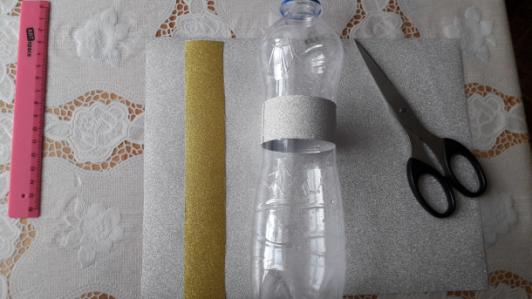 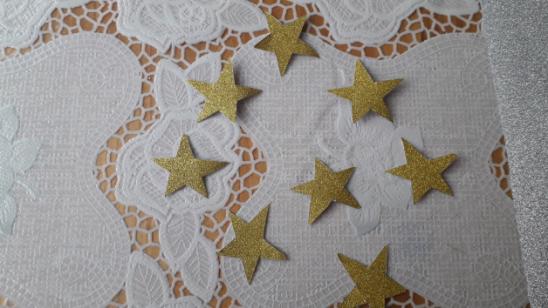 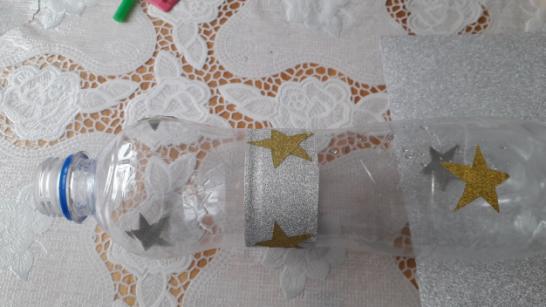 В крыжке делаем отверстие и вставляем коктейльную трубочку.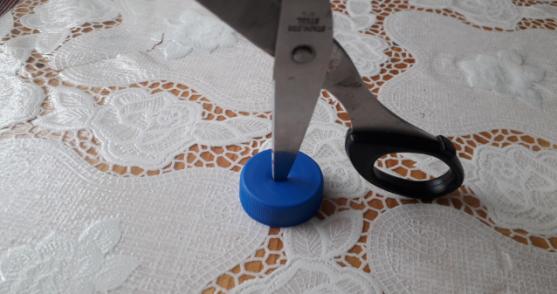 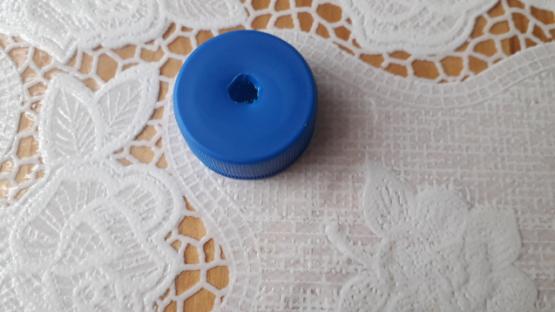 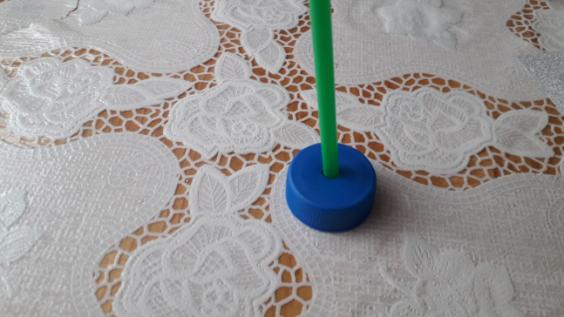 Из салфетки вырезаем кружочки или снежинки (звездочки). 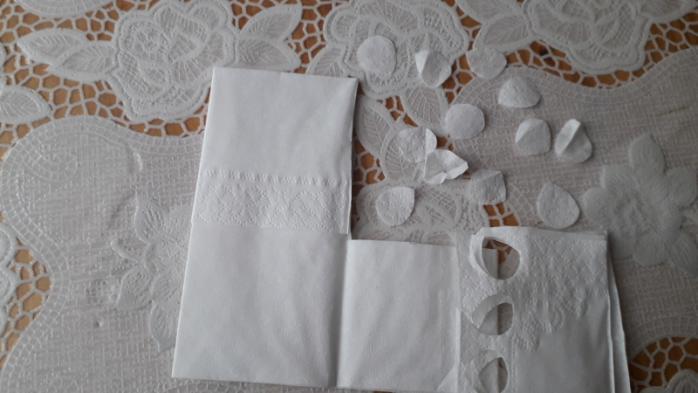 Засыпаем их в бутылку, закрываем крышку с коктейльной трубочкой.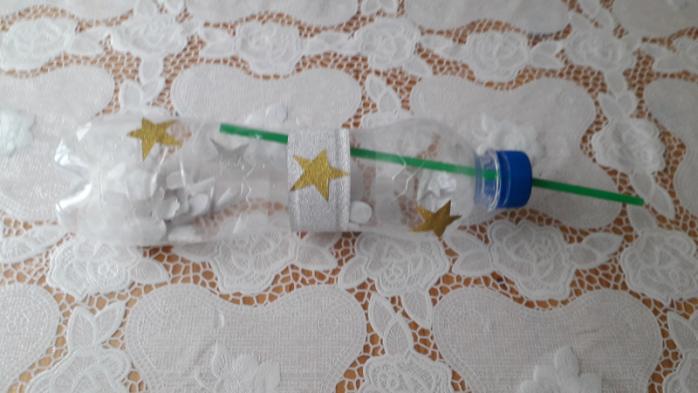 В бутылке делаем несколько отверстий.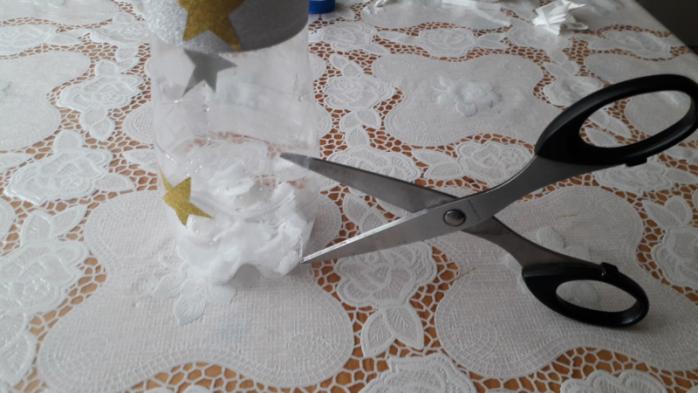 Дуем в трубочку, кусочки салфетки взлетают (снежная буря).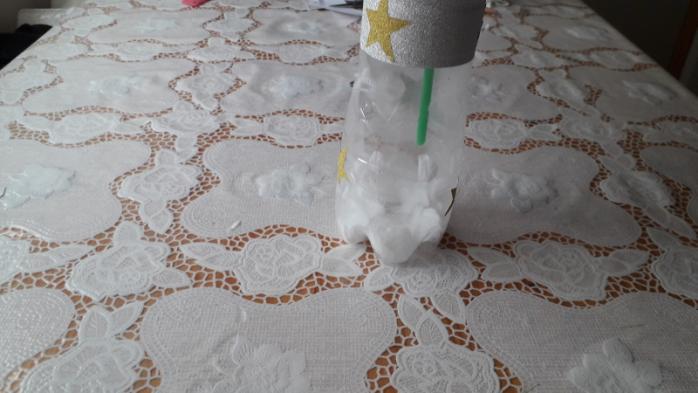 Правила проведения дыхательных упражнений:во время выполнения дыхательных   упражнений НЕ оставлять ребенка одного;выполнять  в хорошо проветриваемом помещении;обязательно до еды или через 3 часа после еды;продолжительность  упражнений  - от 3 до 6 минут;нагрузка постепенно увеличивается;вдох через нос, выдох через рот;следить, чтобы во время вдоха плечи не поднимались;следить, чтобы во время выдоха щеки не надувались (можно придерживать руками).